УКРАЇНАЧЕРНІВЕЦЬКА ОБЛАСНА ДЕРЖАВНА АДМІНІСТРАЦІЯ         ДЕПАРТАМЕНТ ОСВІТИ І НАУКИвул. М. Грушевського, 1, м. Чернівці, 58010, тел. (0372) 55-29-66, факс 57-32-84,  Е-mail: doncv@ukr.net   Код ЄДРПОУ 39301337 03.03.2021 № 01-33/607                                                               На № ____________від ________Керівникам органів управлінь/відділів освітою територіальних громад Про проведення VIІI  обласної учнівськоїнауково-практичної  онлайн-конференції«Буковинський край очима юних науковців» Відповідно до Плану роботи  Департаменту освіти і науки  Чернівецької облдержадміністрації та з метою популяризації досвіду науково-дослідницької роботи учнів закладів освіти області Буковинська Мала академія наук учнівської молоді проводить  9  квітня  2021 року VІІІ  обласну учнівську науково-практичну онлайн-конференцію  «Буковинський край очима юних науковців».Тематика конференції:Буковина в історичній ретроспективі;Досліджуємо природні багатства  Буковини;Фольклорна та мистецька Буковина; Екологічні та соціально-економічні проблеми Чернівеччини.До участі в заході запрошуються слухачі Буковинської Малої академії наук учнівської молоді та учні 6 –11 класів  закладів освіти  області.Матеріали (тези  до  10 сторінок в електронному варіанті) подаються в оргкомітет до 05 квітня 2021 року за адресою: вулиця Сторожинецька, 62, bmancv@gmail.com. 	Просимо інформацію довести до відома керівників закладів освіти та сприяти участі у заході здобувачів освіти.Директор Департаменту 			               	Людвига ЦУРКАНВиконавець: Тріска М.К. 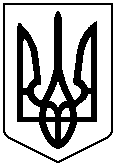 